To be completed for EACH Household Member the age of 18 and under the age of 24A student is defined as an individual enrolled, part-time or full-time, at an institution of higher education as defined under the Higher Education Act of 1965 (20 U.S.C. 1001 and 1002) to obtain a degree, certificate, or other recognized educational credential.Owners of developments with HOME/TCAP RF funds are required to screen and document student status for each individual(s) the age of 18 and under the age of 24. If an individual(s) is enrolled an institution of higher education, each individual must meet student eligibility requirements in accordance with 24 CFR 5.612 and the HOME Final Rule.Applicant/Resident Name:     	PART A: STUDENT STATUSCircle One:If you answered “No,”  and proceed to the signature line on page 3 of this form. Do not complete the rest of the form.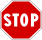 PART B: ELIGIBLE STUDENTSCircle One:If you answered “Yes,”  and proceed to the signature line on page 2 of this form. Do not complete the rest of the form.PART C: INDEPENDENT STUDENTSPart 1- To evidence independence from your parent(s)/legal guardian, each of the following three (3) criteria must be met AND you must submit a signed certification documenting if (and how much) financial assistance your parent(s)/legal guardian give you.Circle One:If you answered “Yes” to # 1 and #2 and “No” to #3,   and proceed to the signature line on page 2. You are required to provide supporting documentation. Otherwise, proceed to Part 2.Part 2- To evidence independence from your parent(s)/legal guardian, one (1) of the below exceptions under the U.S. department of Education’s definition of an independent student must be met:Circle One:If you answered “Yes” to any of the above questions, proceed to the signature line below. You are required to provide supporting documentation.If you are a student and did not meet an exception in Part B or C of this form, under this program, you are considered a dependent of your parent(s)/legal guardian. In order for you to live at this property, your income plus your parent(s)/legal guardian’s income must be verified. The property must perform a certification that uses source documentation to verify the income and assets of you and your parent(s)/legal guardian. Note, you must also be independently income eligible under the income limit in effect for where the property is located.Under penalty of perjury, I certify that the information presented in this certification is true and accurate to the best of my knowledge. The undersigned further understands that providing false representations herein constitutes an act of fraud. False, misleading, or incomplete information may result in termination of HOME/TCAP RF assistance.Are you enrolled or planning to enroll in an institution of higher education?YesNoAre you a dependent of this household (e.g. you live with your parent(s)/legal guardian in this unit)?YesNo1.	Are you of legal contract age under Texas State law?YesNo2.	Have you established a separate household from your parent(s)/legal guardian    for no less than one (1) year from today?YesNo3.	Did your parent(s)/legal guardian claim you on their last tax return as a dependent?YesNoWill you be at least 24 years old by December 31st of the current year?YesNoAre you legally married?YesNoAre you working on a master’s or doctorate degree program (such as M.A., M.B.A, Ph.D., graduate certificate, etc.)?YesNoAre you currently serving on active duty in the U.S. armed forces for purposes other than training?YesNoAre you a veteran of the U.S. armed forces?YesNoDo you have a legal dependent(s) (i.e. child or parent)?YesNoAt any time since you turned 13 years old, were you:An orphan?YesNoIn Foster Care?YesNoA dependent/ward of the court?YesNoPrior to turning 18, were you an emancipated minor?YesNoPrior to turning 18, were you in legal guardianship?YesNoAre you homeless, or self-supporting and at risk of being homeless?Please identify who could verify that you qualify as such:YesNoYour high school or district homeless liaisonYesNoThe director of an emergency shelter or transitional housing program funded by the U.S. Department of Housing and Urban Development (“HUD”)YesNoThe director of a runaway or homeless youth basic center or transitional living programYesNoSignature of Applicant/TenantDate